Shepherd University Spring 2022To connect to Tutor.com sign on to Brightspace.Academic & Study SkillsACCT: Accounting ACCT 201, 202 ACCT 305,325,329, 330, 331, 335, 345 ACCT 405, 450ART:  ArtART 103, 203, 310BADM: Business Administration BADM 224BADM 310, 312, 313, 315, 340, 345BIOL: Biology BIOL 103, 104BIOL 211, 212, 225, 226 BIOL 302, 303, 305, 344CHEM: Chemistry CHEM 100, 101, 102, 122, 125CHEM 207, 209 CHEM 301, 315, 316, 321, 329, 330, 340CIS: Computer and Information Sciences CIS 104,211,234,287CIS 302,314,321,331,332,334,388,386,390CIS 419,421,433,482COMM:  CommunicationsCOMM 202, 203, 410CRIM: Criminal JusticeCRIM 200CSDA: College Student Development and Administration CSDA 501, 503, 515, 550, 551, 570  CSDA 613, 678DATA:  DataDATA  118, 509, 518 ECON: Economics ECON 123 ECON 205, 206ECON 301, 302          EDUC: Education EDUC 200, 333, 580 ENGL: English ENGL 101, 101S, 102, 216  ENGR:  EngineeringENGR 101ENGR 221, 224, 241, 242, 300FINC: Finance FINC 300, 301  FYEX: First Year ExperienceFYEX 101FYEX 102FRENCH:  FREN 101FREN 101, 102FREN 203, 204FREN 301  GEOG: Geography GEOG 105GEOG 202 GERM:  GermanGERM 101, 102GERM 203, 204GERM 301  GSCI: General Science GSCI 101, 102, 103, 104GSCI 301, 302, 303, 312   HIST: History HIST 100, 101, 102, 103 HIST 120, 124, 128, 130 HIST 201, 202, 203 HIST 301, 304, 316 IELP: Intensive English Language Program IELP 99 - Live Writing Help for Non-Native Speakers of English JOUR: Journalism  JOUR 204MATH: Mathematics MATH 101,101AB,102,105,106, 107,107A,108 MATH 109, 154, 155 MATH 200, 205, 207, 208, 254 MATH 300,307,309,310,312,314,318,321MATH 410, 435 MBA: Master of Business Administration MBA 502, 508, 511, 517MBA 570, 581, 590 MBA 591 - Live Writing Help MBA 5FDA, 5FDE, 5FDS MUSC:  MusicMUSC 311  NURS: Nursing NURS 330, 334, 340, 342 NURS 430, 432, 437, 438, 442, 443, 445NURS 512,513,514,516,532,541,546,548,550NURS 620, 622, 624, 626, 630 NCLEX  PHYS: Physics PHYS 201, 202, 221, 222PHYS 301, 322, 323   PSCI: Political Science PSCI 100, 101PSCI 200, 210, 212PSCI 300, 304, 324    PSYC: Psychology PSYC 101 PSYC 250 PSYC 305, 310, 340  SOCI: Sociology SOCI 203, 205 SOCI 303, 307, 322, 323, 324SOCI 403  SPAN: SpanishSPAN 101, 102SPAN 203, 204SPAN 301, 302 Writing Center Live Writing Help - Undergraduate, Graduate ESL Writing Support-Undergraduate, Graduate Online tutors proudly supported by:                                     Rev. 1/10/2022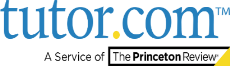 